ул.Острякова, 1А, пгт. Гвардейское, Симферопольский район, 297513ОКПО 00792024; ОГРН 1159102009505; ИНН/КПП 9109008879/910901001; ОКУД 0200000тел/факс 0(652) 32-38-59, e-mail: gvardeiskoe2@yandex.ruПоложениео Совете ученического самоуправления в МБОУ «Гвардейская школа-гимназия №2»пгт.Гвардейское, 2021 годОБЩИЕ ПОЛОЖЕНИЯ1.1.Полное наименование – Совет ученического самоуправления.1.2.Территориальная сфера деятельности – пгт.Гвардейское, Симферопольского района, Республики Крым.1.3. Место нахождения: 297513, Российская Федерация, Республика Крым, Симферопольский район, пгт.Гвардейское, ул.Острякова, 1А. 1.4.Данное Положение разработано в соответствии  с Уставом Региональной детско-юношеской общественной организации «Крымская лига активистов советов старшеклассников», утвержденным Управлением Министерства юстиции Российской Федерации по Республики Крым (Распоряжение № 884-Р от 13.09.2021 года), с Положением о  деятельности детско-юношеской организации Крымская лига активистов советов старшеклассников, Устава Общероссийской общественно-государственной детско-юношеской организации «Российское движение школьников».1.5.Организация действует на принципах добровольности, равноправия, самоуправления, законности и гласности.1.6.Организация имеет эмблему Региональной детско-юношеской общественной организации «Крымская лига активистов советов старшеклассников» (далее – РДЮОО «КЛАСС»). Эмблема может воспроизводиться в черно-белом варианте, в бумажном и электронном виде.ЦЕЛИ И ПРЕДМЕТ ДЕЯТЕЛЬНОСТИДеятельность Организации направлена на привлечение обучающихся общеобразовательной организации к общественно-политической жизни школы, муниципалитета,  Республики Крым; создания условий для реализации ученических инициатив на территории школы, муниципалитета, Республики Крым.Цель:- создание системы самоуправления как воспитательной среды общеобразовательной организации, обеспечивающей социализацию каждого обучающегося;- реализация права обучающихся на участие в управлении образовательной организации, развитие лидерских качеств и социальной активности обучающихся;- содействие в совершенствовании государственной политики в области воспитания обучающихся Республики Крым;- содействие формированию личности на основе присущей российскому обществу системы ценностей; - становление гражданской позиции обучающихся путем коллективного взаимодействия на благо школы, муниципалитета, Республики Крым.2.3. Задачи:организация и координация социальной, волонтерской, общественно-значимой деятельности в интересах интеллектуального и духовного развития обучающихся общеобразовательной организации, сохранение и развитие потенциала системы российского образования;организация и проведение выставок, семинаров, конференций,  культурно-просветительских мероприятий, соответствующих целям Организации;создание мультимедийной продукции (видео-, аудио-, фото) необходимой для осуществления деятельности, которая не предназначена для получения прибыли;организация физкультурно-спортивного досуга для школьников;осуществление взаимодействия с заинтересованными органами государственной власти и органами местного самоуправления, общественными объединениями, научными, образовательными, спортивными и иными учреждениями по вопросам деятельности;участие в установленном порядке в работе общественно-государственных и общественных объединений, имеющих патриотическую, культурную и спортивную, а также благотворительную направленность; создание привлекательного имиджа «РДШ», распространение идеологии Российского движения школьников среди учащихся.	2.4. Основными направлениями деятельности Совета ученического самоуправления являются:- «Личностное развитие»;- «Гражданская активность»;- «Военно-патриотическое направление»;- «Информационно-медийное направление».УЧАСТНИКИ Совета ученического самоуправленияСовет ученического самоуправления - это объединение Совета наставников школы (педагогический коллектив) и представители ученического самоуправления старшеклассников школы.Членами ученического самоуправления могут быть социально-активные обучающиеся школы в возрасте от 8 до 18 лет.СТРУКТУРА Совета ученического самоуправления Органы ученического  самоуправления в МБОУ «Гвардейская школа-гимназия №2» представлены двумя уровнями – классное самоуправление (приложение №1) и Совет ученического самоуправления школы (приложение №2).Классное самоуправление.Высший орган классного самоуправления  - собрание класса.Классное собрание как форма работы ученического коллектива предполагает совместную деятельность учащихся и классного руководителя. Исполнительный  орган  самоуправления класса - Совет класса. В состав Совета класса входит актив класса – наиболее деятельные и инициативные учащиеся, избираемые на собрании класса, на основании их собственного желания. Руководит деятельностью Совета класса – лидер.Ежегодно количественный состав Совета класса и распределение обязанностей в нем определяет классное собрание путем открытого голосования простым большинством голосов. Обучающиеся класса распределяются по Министерствам в соответствии с направлениями деятельности:Направление ЛИЧНОСТНОЕ РАЗВИТИЕ:-	Министерство образования;-	Министерство спорта;-	Министерство туризма;-	Министерство культуры.Направление ГРАЖДАНСКАЯ АКТИВНОСТЬ:  -	      Министерств здравоохранения и милосердия;-	      Министерство экологии;-       Министерство труда и права.ВОЕННО-ПАТРИОТИЧЕСКОЕ НАПРАВЛЕНИЕ:-	Министерство безопасностиИНФОРМАЦИОННО-МЕДИЙНОЕ НАПРАВЛЕНИЕ:-	Министерство информации;-	Министерство экономики.Каждое направление возглавляет лидер направления, отвечающий за работу по линии РДШ. Педагогическое руководство деятельностью классных органов самоуправления осуществляет классный руководитель.Собрание Совета класса проходит не реже 2 раза за четверть, с оформлением протоколов.Совет ученического самоуправления школы - это объединение Совета наставников школы (педагогический коллектив),  представители ученического самоуправления школы – президент и министры, лидеры классов. Совет Наставников – педагогические работники школы, учителя, администрация.Президент школы избирается один раз в два года из числа обучающихся 8-11 классов путем проведения открытых выборов в образовательной организации, согласно Положению о выборах Президента школы. Совет ученического самоуправления состоит из четырех направлений, в деятельность которых входят 10 министерств, возглавляет Совет Президент школы:Направление ЛИЧНОСТНОЕ РАЗВИТИЕ:Министерство образования;Министерство спорта;Министерство туризма;Министерство культуры.Направление ГРАЖДАНСКАЯ АКТИВНОСТЬ:  -	      Министерств здравоохранения и милосердия;-	      Министерство экологии;-       Министерство труда и права.ВОЕННО-ПАТРИОТИЧЕСКОЕ НАПРАВЛЕНИЕ:Министерство безопасностиИНФОРМАЦИОННО-МЕДИЙНОЕ НАПРАВЛЕНИЕ:Министерство информации;Министерство экономики.Решения Совета ученического самоуправления принимаются большинством голосов открытым голосованием. При равном количестве голосов Президент обладает правом решающего голоса. Профильные министры назначаются администрацией и президентом образовательной организации.Деятельность Совета ученического самоуправления курируется администрацией образовательной организации.ФУНКЦИИ УЧЕНИЧЕСКОГО САМОУПРАВЛЕНИЯЛидер класса. Лидер класса определяется на перовом общем собрании классного коллектива большинством голосов обучающихся класса (вариант – лучший ученик по итогам рейтинга за предыдущий год).    Административно лидер подчиняется непосредственно классному руководителю. Лидер обеспечивает исполнение  в классе всех распоряжений и указаний администрации и классного руководителя. Лидер, являясь организатором учёбы одноклассников, целенаправленно вовлекает их  в систематическую учебную деятельность, организовывает своевременную подготовку класса к работе с учителями,  обеспечивает трудовую дисциплину и неуклонное исполнение правил внутреннего распорядка. Лидер поддерживает связь с классным руководителем, информирует его о проблемных обучающихся, о фактах нарушения трудовой дисциплины и совместно с классным руководителем разрабатывает меры по улучшению посещаемости, росту успеваемости обучающихся.  Лидер классного коллектива и прежде всего сам добросовестно исполняет обязанности школьника.Лидер обязан:- ежедневно вести рапортичку посещаемости занятий, напоминая учителю о  её заполняемости;- информировать классного руководителя  о пропусках занятий обучающимися;- активно обмениваться информацией с классным руководителем, сообщая информацию о существующих проблемах в классе и в учебном процессе;-  доводить до сведения обучающихся информацию, полученную от классного руководителя, школьного актива, и обеспечивать их участие в проводимых мероприятиях; - контролировать работу  актива класса для осуществления возложенных на них полномочий, и выполнения заданий и мероприятий, проводимых в классе, школе, в районе;- обсуждать в классе итоги четверти, контролировать итоги обучающихся;- обеспечивать участие класса во всех плановых мероприятиях;- регулярно участвовать в работе собраний лидеров школы;- заботиться о воспитании у обучающихся бережного отношения к материальным ценностям школы.Лидер класса  имеет право: - требовать от обучающихся бережного отношения к оборудованию, инвентарю и другому имуществу  школы, соблюдения ими правил внутреннего распорядка;- ежедневно назначать в порядке очереди (по графику) дежурных по классу для обеспечения учебного процесса; назначать ответственных за проведение тех или иных мероприятий;-  на оперативное получение всей  информации, необходимой для выполнения своих обязанностей, в том числе и в первоочередном порядке; -  на дополнительные меры поощрения в связи добросовестным и качественным исполнением своих обязанностей;- рекомендовать для поощрения наиболее активных и достойных обучающихся класса.ИНФОРМАЦИОННО-МЕДИЙНОЕ НАПРАВЛЕНИЕМинистерство информации  Направление включает в себя деятельность медиацентра и редакции (печатные и электронные СМИ). Медиацентр способствует воспитанию будущих граждан как коммуникативных, творческих, свободно мыслящих личностей, обладающих аналитическим мышлением, умением аргументированно отстаивать свою позицию, владеющих современными информационно-медийными компетенциями.   Информационно-медийный центр  - это создание странички класса в социальных сетях, работа по подготовке информации на сайт школы в раздел «Классная жизнь», подготовка листовок, стенгазет, спецвыпусков к памятным, знаменательным и праздничным датам,  тесная работа со школьной библиотекой, подготовка материала для инфозоны. Министерство экономикиЭкономическое направление в школе представлено работой проекта «Финансовая грамотность». Вовлечение обучающихся в данную деятельность, работа по профориентации в направлении экономического развития – главная задача министерства. ЛИЧНОСТНОЕ РАЗВИТИЕ 5.3.1.  Министерство образования:- контролирует  успеваемость  обучающихся;- проводит работу, направленную на создание товарищеской взаимопомощи, принципиальности и личной ответственности каждого обучающегося  за выполнение учебных обязанностей;-   анализирует успеваемости обучающихся,  выясняет причины, негативного влияния на качество знаний и вносит предложения по их ликвидации;  - ведёт учёт  участий обучающихся  в предметных олимпиадах, неделях и мероприятиях;- выносит предложения о проведении интеллектуальных конкурсов;- следит за  состоянием учебников;-  организовывает  помощь  в индивидуальной исследовательской  деятельности; 5.3.2. Министерство туризма: - популяризирует и вовлекает  обучающихся  в сферу туризма;- инициирует мероприятия, связанные с данным направлением;- помогает в организации экскурсий и походов 5.3.3. Министерство спорта: - привлечение школьников к  систематическим занятиям  спортом, формирование понимания здорового питания, профилактика вредных привычек;- способствует привлечению обучающихся к занятиям в спортивных секциях, соревнованиях, проводимых в учебном заведении; - взаимодействует с руководителем ШСК «Ориентир»; 5.3.4. Министерство культуры:- оказывает помощь в организации работы  участников художественной самодеятельности;- способствует организации смыслового досуга обучающихся;- инициирует организацию экскурсий в музеи, встречи с артистами, посещение театра;- инициирует и организовывает проведение конкурсов, мероприятий.ГРАЖДАНСКАЯ АКТИВНОСТЬВключает в себя культурное, социальное, событийное, экологическое волонтёрство, поисковую работу, изучение истории и краеведения, деятельность школьных музеев.5.4.1.Министерство экологии:- способствует формированию у обучающихся правильного отношения к окружающей среде;- инициирует создание экологических отрядов,  вовлечение в природоохранную деятельность;- организует и проводит познавательные мероприятия на природно-экологическую тематику;- пропагандирует и проводит профилактические мероприятия по экологическому направлению 5.4.2. Министерство здравоохранения и милосердия- оказание шефской помощи ветеранам войны и труда;- участие в  благотворительной деятельности;- организация мероприятий  волонтёрской направленности;-  организация  и проведение мероприятий по здоровому образу жизни; - контролирует питание обучающихся в школьной столовой5.4.3. Министерство труда и права:– привлечение обучающихся к трудовому, экологическому  воспитанию.- организация  и контроль уборки на закрепленном пришкольном участке;- оказывает помощь в организации дежурства по классу, по школе;- следит за соблюдением внешнего вида учащихся;- отвечает за уборку класса, школы в конце учебных четвертей.ВОЕННО-ПАТРИОТИЧЕСКОЕ НАПРАВЛЕНИЕ5.5.1. Министерство безопасности- организует и обеспечивает дежурство по школе;  - осуществляет контроль над поведением обучающихся во время перемен и классных мероприятий, обедов в столовой;-  отвечает за порядок на мероприятиях;- проводит ознакомление учащихся с правилами безопасного поведения, контроль за выполнением требований правил внутреннего распорядка.5.5.2. Юнармия, кадетское движение    Цель движения – вызвать интерес у подрастающего поколения к географии и истории России и её народов, героев, выдающихся полководцев и военноначальников. Юнармейцы ведут работу по сохранению мемориалов, обелисков, несут вахту памяти у вечного огня, занимаются волонтёрской деятельностью, принимают участие в культурных и спортивных мероприятиях, получают навыки оказания первой помощи.ПРАВА И ОБЯЗАННОСТИ УЧАСТНИКОВ Совета ученического самоуправления Участие в Совете ученического самоуправления и выход из Совета ученического самоуправления является добровольным.Члены Совета ученического самоуправления имеют равные права и обязанности.Осуществление прав не может быть передано другому лицу.Члены имеют право:выдвигать кандидатуры, избирать и быть избранными в выборные органы;участвовать во всех проводимых мероприятиях;свободно излагать свои взгляды;получать всестороннее содействие, информационную, консультационную, методическую и практическую помощь;голосовать на общих собраниях (съездах, конференциях) с правом решающего голоса.Члены берут обязательство:соблюдать положения Устава;активно участвовать в деятельности ученического самоуправления школы, муниципалитета, Республики Крым; регулярно информировать орган самоуправления о своей деятельности, осуществляемой в рамках программ и проектов ученического самоуправления Республики Крым.6. ДОКУМЕНТАЦИЯ6.1. Совет ученического самоуправления  имеет положение о Совете, Устав РДШ, календарный план воспитательной работы, Учредительный протокол о создании Первичного отделения РДШ.7. ПООЩРЕНИЯ7.1. По итогам работы Совет ученического самоуправления может рекомендовать активных участников местному или региональному отделению РДШ, администрации школы на награждение Грамотой, Благодарностью.Приложение № 1 к положению о структуре и порядке формирования органов ученического самоуправления в классе муниципального бюджетного общеобразовательного учреждения «Гвардейская школа-гимназия №2»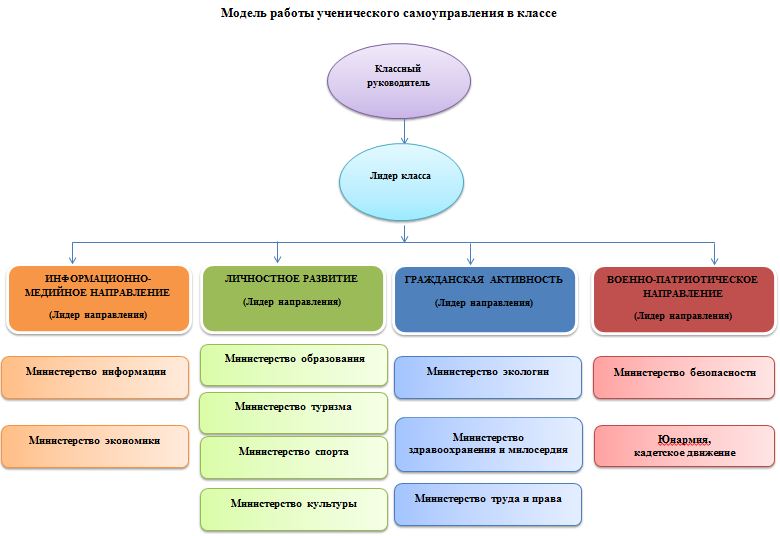 Приложение № 2 к положению о структуре и порядке формирования органов ученического самоуправления  муниципального бюджетного общеобразовательного учреждения «Гвардейская школа-гимназия №2»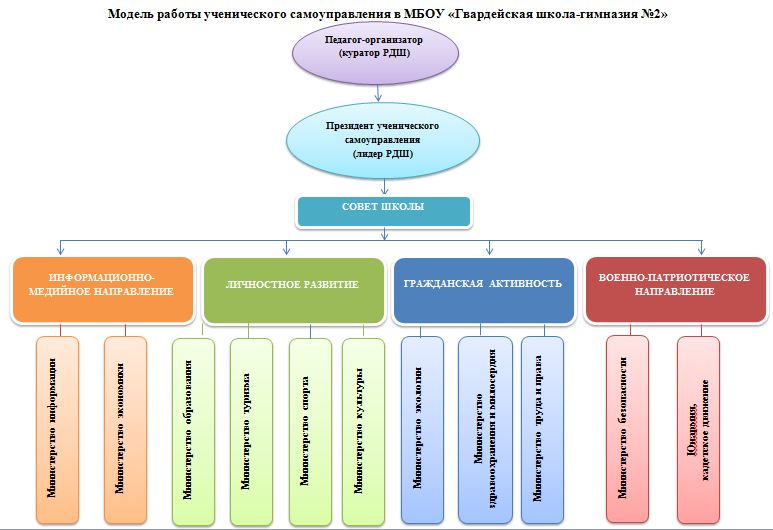 МУНІЦИПАЛЬНИЙ БЮДЖЕТНИЙ ЗАГАЛЬНООСВІТНІЙ ЗАКЛАД«ГВАРДІЙСЬКА ШКОЛА-ГІМНАЗІЯ № 2»СІМФЕРОПОЛЬСЬКОГО РАЙОНУ РЕСПУБЛІКИ КРИММУНИЦИПАЛЬНОЕ БЮДЖЕТНОЕ ОБЩЕОБРАЗОВАТЕЛЬНОЕ УЧРЕЖДЕНИЕ«ГВАРДЕЙСКАЯ ШКОЛА-ГИМНАЗИЯ № 2»СИМФЕРОПОЛЬСКОГО РАЙОНА РЕСПУБЛИКИ КРЫМКЪЫРЫМ ДЖУМХУРИЕТИ СИМФЕРОПОЛЬ РАЙОНЫНЫНЪ«2-САНЛЫ ГВАРДЕЙСКОЕ МЕКТЕП-ГИМНАЗИЯСЫ»МУНИЦИПАЛЬ БЮДЖЕТ УМУМТАСИЛЬ МУЭССИСЕСИ